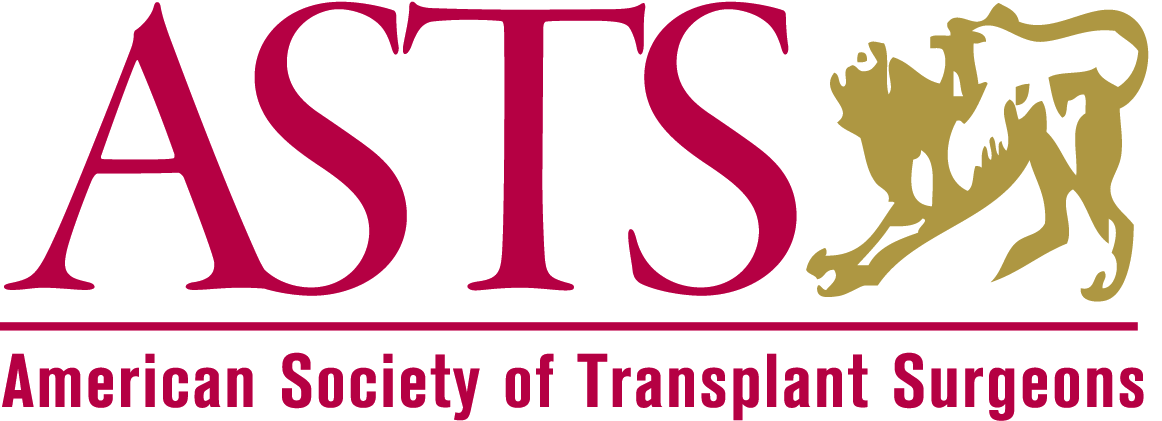 Lunch & Learn Request FormSubmission Deadline: August 11, 2014Description: Single Topic Focused PresentationDuration: 10 minutesContact Name:       Contact Institution:       Contact Email:       Title of Talk:      Lunch & Learn Presenter:       Talk synopsis (100 word maximum):       Educational Need:       Educational Objectives (provide up to 3):At the conclusion of this session, participants will be able to:1.      2.      3.      Target Audience:  Resident/Trainee	Physician 	Advanced Transplant Provider    Others, specify:  